Международное потребительское общество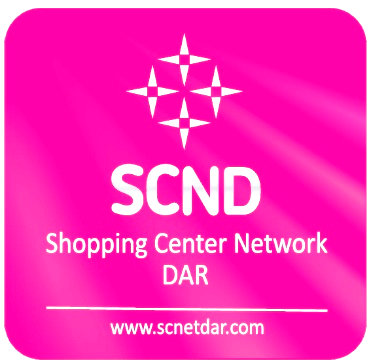 "Денежная Аккумуляция Расходов"115280, г. Москва, м. Автозаводская,ул. Ленинская Слобода, д. 26, стр. 3, офис 210тел. +7 (903) 755-48-77Председателю правленияМеждународного Потребительского Общества«Денежная Аккумуляция Расходов»Ломоватскому Б. А.от_________________________________________________________________(фамилия, имя, отчество)ЗАЯВЛЕНИЕ №____о приёме юридического лицав МПО «ДАР»Г. Москва						«______»________________ 201__ г.Прошу принять _______________________________________________ (наименование юридического лица) (далее – Заявитель) в пайщики Международного Потребительского Общества «Денежная Аккумуляция Расходов» (далее Общество). Заявитель обязуется выполнять все обязанности и нести всю ответственность, вытекающую из его членства в Обществе, а также обязуется внести вступительный и паевой взносы в порядке, предусмотренном Уставом Общества..Реквизиты юридического лица:Уполномоченным представителем организации является:Заявитель гарантирует достоверность представленных сведений. Заявитель обязуется своевременно сообщать об изменении реквизитов организации.Приложения: 1. Учредительные документы предприятия (организации).2. Решение уполномоченного органа управления предприятия (организации) о вступлении в Общество и назначении уполномоченного лица. Подпись руководителя ___________________/_______________/ удостоверяю.				М. П.Председатель правления _______________________ /_________________________/ М. П.Решение совета Общества:Принять. Протокол №____ от «___» ___________________ 201___ г.Отказать. Протокол №____ от «___» ___________________ 201___ г.Полное наименованиеМестонахождениеФактическое нахождение исполнительного органаОГРН/ИННБанковские реквизитыТелефонЭлектронный адрес№Личные сведения1Фамилия, имя, отчество2Должность3Данные паспорта (серия, номер, кем, когда выдан)4Контактный телефон, электронная почта5Действует от имени Заявителя на основании